                   УТВЕРЖДАЮДиректор КАУ АГДНТ 15  декабря 2020 г.Положениео  проведении краевого фестиваля казачьей песни «Никола Зимний», посвященного годовщине создания (старшинства)                                         Сибирского казачьего войскаКраевой фестиваль казачьей песни «Никола Зимний» (далее  Фестиваль) проводится  ежегодно в дни старшинства Сибирского казачьего войска,  установленного в 1582 году царём Иваном IV (Грозным), и посвящён духовному небесному покровителю Сибирского казачьего войска Архиепископу Мир Ликийских святому Николаю Чудотворцу. Праздник, получивший в честь этого святого народное название «Никола Зимний»,  отмечается 19 декабря.  	Фестиваль проводится   краевым автономным учреждением  «Алтайский государственный Дом народного творчества» при поддержке  Регионального отделения «Союз казаков – воинов России и Зарубежья» в Алтайском крае.В 2020 году в связи со сложной  эпидемиологической обстановкой краевой фестиваль казачьей песни «Никола Зимний» проводится в дистанционном формате.Цели и задачи Фестиваля- сохранение и развитие культурно-исторических ценностей сибирских казаков, чествование героев и выдающихся деятелей казачества, сохранение исторической преемственности  многих поколений сибирских казаков;- демонстрация жизненной силы, организационного и  творческого потенциала казачества как культурно-исторической общности;- пропаганда лучших традиций современных сибирских казаков и их организационных структур во всех сферах жизнедеятельности общества, семьи и отдельного человека;- патриотическое воспитание молодого поколения на примерах подвигов  и заслуг  сибирских казаков перед обществом и государством;- создание условий для дальнейшего развития творческих казачьих коллективов и традиционной казачьей культуры.Условия и порядок проведения  	Фестиваль проводится в дистанционном формате. 	Для участия в Фестивале приглашаются казачьи и иные творческие самодеятельные, профессиональные коллективы, отдельные исполнители, демонстрирующие свое мастерство в различных формах исполнительской концертной  деятельности.  При участии в фестивале гостей — представителей других казачьих исторических формирований обязательным условием является демонстрация типичных для них особенностей казачьей культуры. Для участия в Фестивале необходимо  до 24 декабря 2020 года подать заявку (Приложение 1) на электронный адрес организаторов  Фестиваля altai_otdel@mail.ru . В заявке указывается ссылка на загруженные видеофайлы  двух номеров в форматах MOV, AVI, MPEG4, либо видеофайлы номеров   присылаются  на вышеуказанный электронный адрес.  Заявки, поданные позже установленного срока, не рассматриваются.Видео должно быть снято не ранее 2018 года. Подав заявку, участник дает согласие на обработку организаторами персональных данных, в том числе на совершение действий, предусмотренных в п. 3 ст. 3 Федерального закона от 27.07.2006 года № 152-ФЗ «О персональных данных», а также согласие на публикацию присланных видеоматериалов в сети Интернет и на ресурсах, принадлежащих КАУ «Алтайский государственный Дом народного творчества». Присланные материалы возврату не подлежат. Участники в любой момент могут отозвать свой материал и не участвовать в Фестивале.В состав организационного комитета  входят представители руководящих органов казачества края и ведущие специалисты сектора традиционной казачьей культуры АГДНТ.НаграждениеВсе участники Фестиваля награждаются дипломами. Дипломы вручаются руководителям коллективов лично либо через представителей казачьих организаций края или представителей учреждений культуры на местах. Сроки проведения Фестиваля Сроки проведения Фестиваля: 16 — 24 декабря 2020 года.Этапы проведения Фестиваля:- прием заявок и видеоматериалов с 16 до 24 декабря 2020 года;- просмотр полученных видеоматериалов, подготовка документов: 24 – 25 декабря 2020 года;- публикация итогов Фестиваля: 25 декабря 2020 года. Дополнительная информация По всем вопросам проведения и участия в Фестивале обращаться в организационный комитет по телефонам:- 8-963-504-51-29 – заведующий сектором традиционной казачьей культуры АГДНТ Юрий Алексеевич Белозерцев; -  8-905-928-16-73 – ведущий методист сектора традиционной казачьей культуры АГДНТ Николай Владимирович Романов.Приложение № 1ЗАЯВКАна участие в краевом фестивале казачьей песни «Никола Зимний»Дата проведения: 16 — 24 декабря 2020 г.Район, населенный пункт ______________________________________________________ Название коллектива _______________________________________________________ ________________________________________________________________________________________________________________________________________________________Ф.И.О руководителя коллектива ________________________________________________ ____________________________________________________________________________ Количество участников и их возраст __________________________________________ ____________________________________________________________________________ Ф.И. исполнителя ____________________________________________________________ ____________________________________________________________________________Направляющее учреждение __________________________________________________ ____________________________________________________________________________________________________________________________________________________________________________________________________________________________________ Контакты руководителя: телефон (обязательно), E-mail ____________________________ ____________________________________________________________________________Названия номеров (с указанием хронометража, автора музыки, слов )_________________ ________________________________________________________________________________________________________________________________________________________________________________________________________________________________________________________________________________________________________________________________________________________________________________________________________________________________________________________________________Ссылка на сервер с загруженными видеоматериалами______________________________ ____________________________________________________________________________ Подпись _________________________/______________________________                                                                           ФИО (руководителя)      «___»___________2020 г.                                            Е.В. Карпова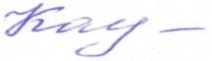 